【宮之谷川砂防工事　現場見学会の様子】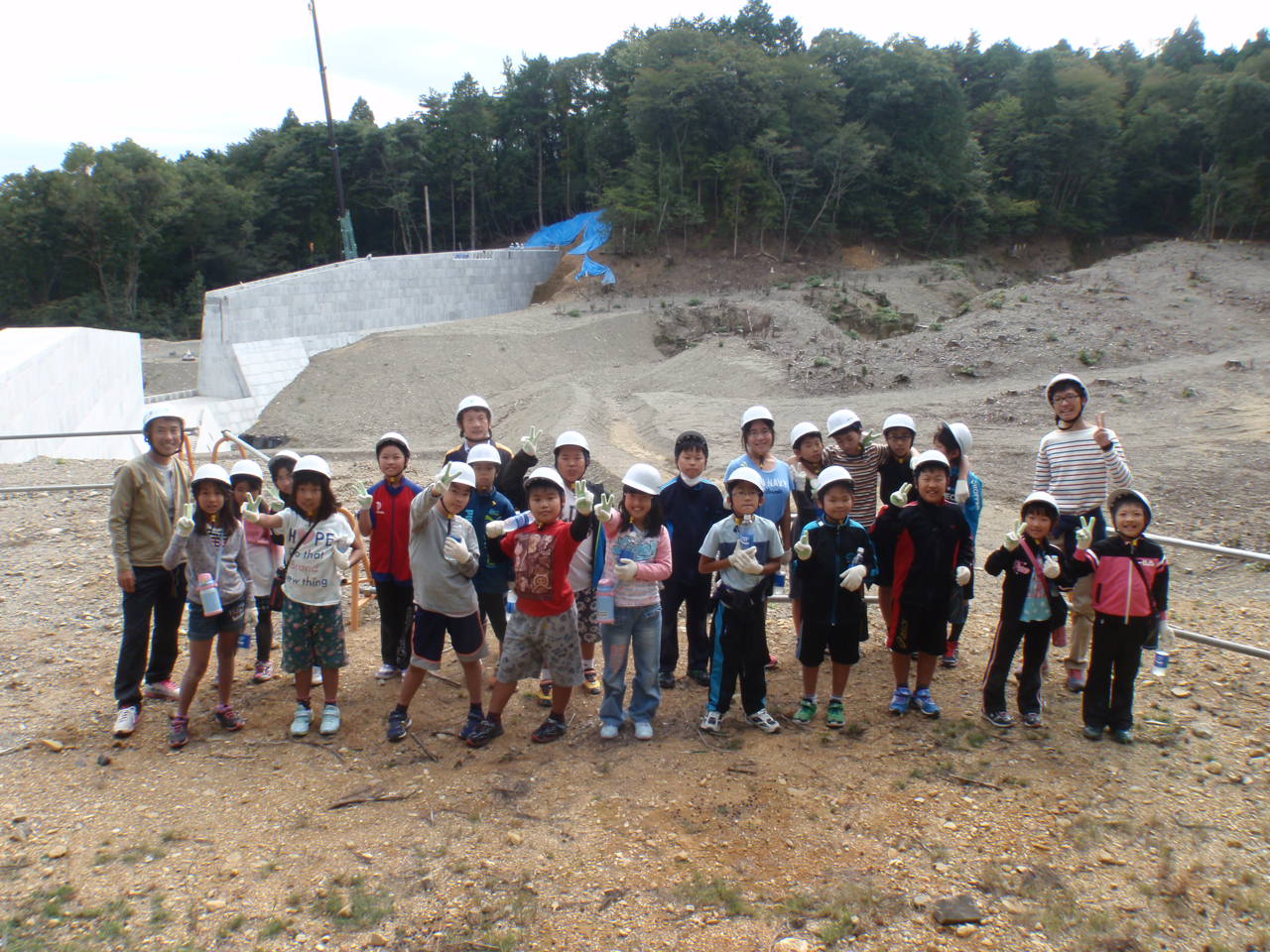 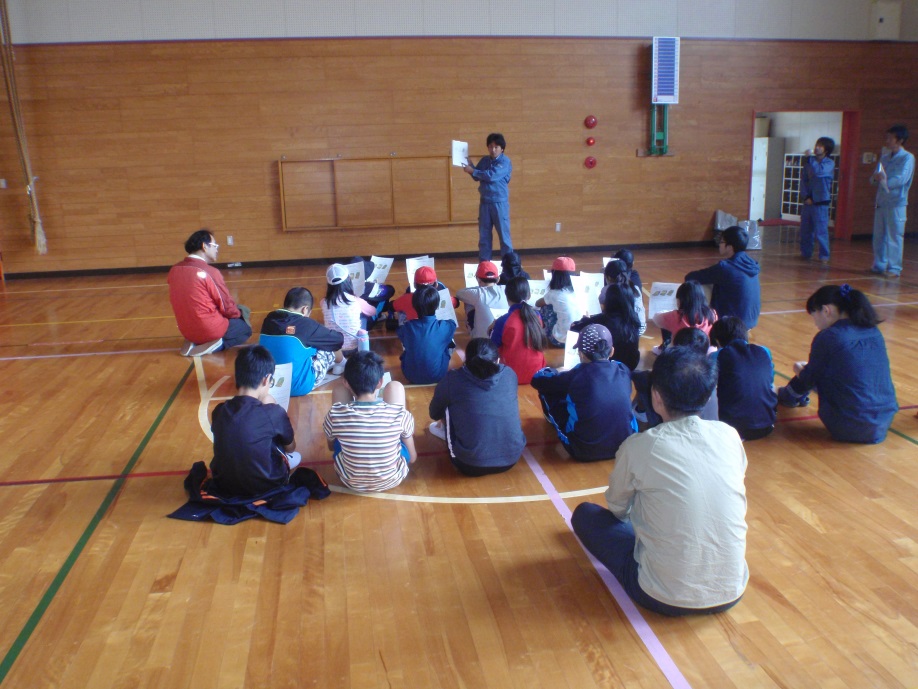 土砂災害について学習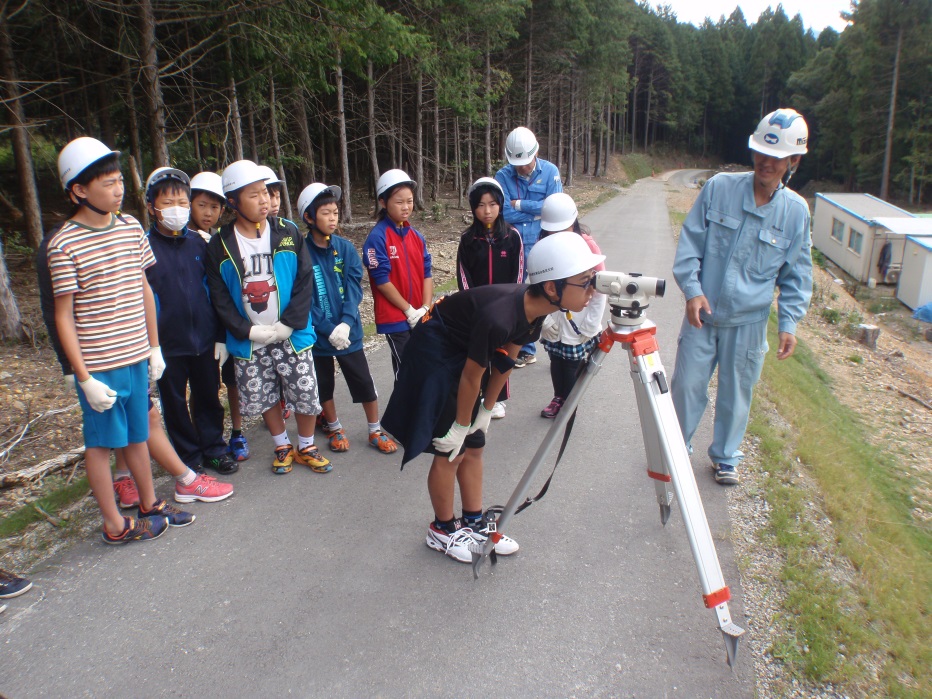 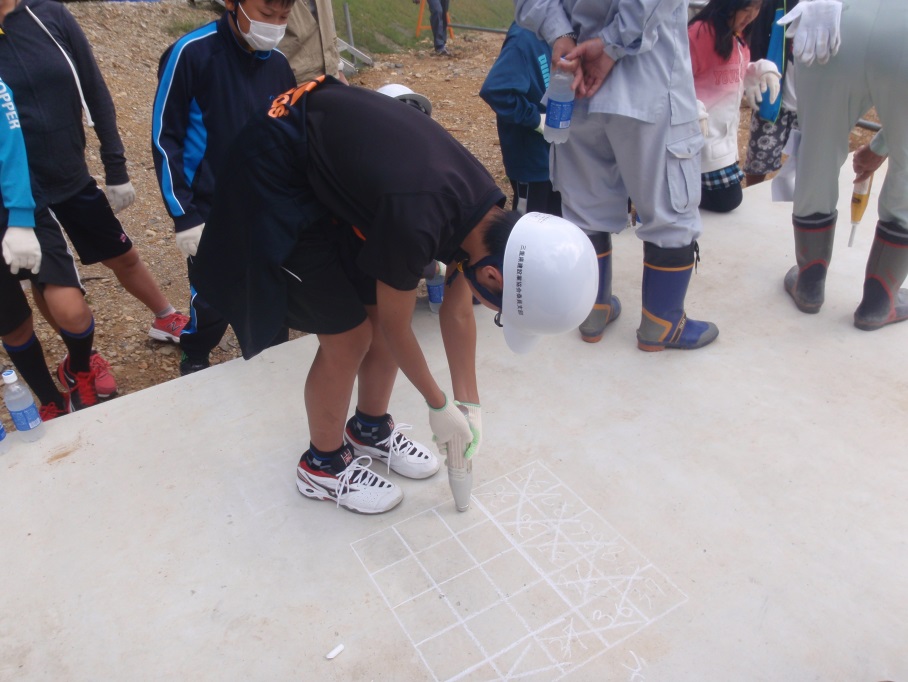 現　場　体　験　状　況